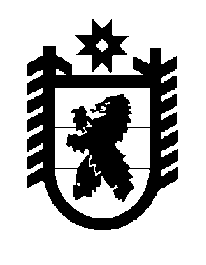 Российская Федерация Республика Карелия    ПРАВИТЕЛЬСТВО РЕСПУБЛИКИ КАРЕЛИЯРАСПОРЯЖЕНИЕот  29 ноября 2017 года № 671р-Пг. Петрозаводск В целях реализации Стратегии развития государственной политики Российской Федерации в отношении российского казачества до 2020 года:1. Утвердить прилагаемый План мероприятий по реализации Стратегии развития государственной политики Российской Федерации в отношении российского казачества до 2020 года на территории Республики Карелия на 2018 – 2020 годы (далее – План мероприятий).2. Органам исполнительной власти Республики Карелия – ответственным исполнителям Плана мероприятий:обеспечить реализацию Плана мероприятий в установленные сроки;представлять информацию о ходе реализации Плана мероприятий ежегодно до 1 июня и 1 ноября в Министерство национальной и региональной политики Республики Карелия.3. Рекомендовать территориальным органам федеральных органов исполнительной власти в Республике Карелия, органам местного самоуправления муниципальных районов и городских округов в Республике Карелия и общественным организациям – ответственным исполнителям Плана мероприятий:обеспечить реализацию Плана мероприятий в установленные сроки;представлять информацию о ходе реализации Плана мероприятий ежегодно до 1 июня и 1 ноября в Министерство национальной и региональной политики Республики Карелия.4. Контроль за исполнением Плана мероприятий возложить на Министра национальной и региональной политики Республики Карелия Киселева С.В.           Глава Республики Карелия                                                              А.О. ПарфенчиковПланмероприятий по реализации Стратегии развития государственной политики Российской Федерации в отношении российского казачества до 2020 года на территории Республики Карелия на 2018 – 2020 годыУтвержден распоряжением Правительства Республики Карелияот  29 ноября 2017 года № 671р-П№ п/пМероприятиеСрок исполненияОтветственный исполнитель12341. Совершенствование организации государственной и иной службы российского казачества1. Совершенствование организации государственной и иной службы российского казачества1. Совершенствование организации государственной и иной службы российского казачества1. Совершенствование организации государственной и иной службы российского казачества1.1.Проведение мониторинга востребованности членов казачьих обществ, внесенных в государственный реестр казачьих обществ в Российской Федерации, на государственной и иной службе, к которой привлекаются члены казачьих обществ в соответствии с постановлением Правительства Российской Федерации от 26 февраля 2010 года № 93 «О видах государственной или иной службы, к которой привлекаются члены хуторских, станичных, городских, районных (юртовых), окружных (отдельских) и войсковых казачьих обществ» (по каждому виду службы)постоянноМинистерство национальной и региональной политики Республики Карелия,Управление Министерства юстиции Российской Федерации по Республике Карелия (по согласованию),военный комиссариат Республики Карелия (по согласованию),Управление Федеральной службы по надзору в сфере природопользования (Росприроднадзора) по Республике Карелия (по согласованию), Пограничное управление Федеральной службы безопасности Российской Федерации по Республике Карелия (по согласованию), органы местного самоуправления муниципальных районов и городских округов в Республике Карелия (по согласованию),Отдельское казачье общество Республики Карелия (по согласованию),региональное отделение Общероссийской общественной организации по развитию казачества «Союз Казаков-Воинов России и Зарубежья» в Республике Карелия (по согласованию)12341.2.Оказание организационного, информационного, консультативного, методического содействия казачьим обществам и общественным объединениям казаков по вопросам их деятельности и несения государственной и иной службы постоянноМинистерство национальной и региональной политики Республики Карелия,Управление Министерства юстиции Российской Федерации по Республике Карелия (по согласованию)1.3.Осуществление мониторинга общественных инициатив казачьих обществ и общественных объединений казаков в части реализации региональных государственных программ, направленных на достижение целей государственной политики в отношении российского казачества, в том числе на укрепление единства российской нации, этнокультурное развитие народов России, поддержку российского казачествапостоянноМинистерство национальной и региональной политики Республики Карелия,органы местного самоуправления муниципальных районов и городских округов в Республике Карелия(по согласованию)2. Совершенствование системы взаимодействия с российским казачеством2. Совершенствование системы взаимодействия с российским казачеством2. Совершенствование системы взаимодействия с российским казачеством2. Совершенствование системы взаимодействия с российским казачеством2.1.Проведение заседаний рабочей группы по вопросам, касающимся российского казачества в Республике Карелияне менее 2 заседаний в годМинистерство национальной и региональной политики Республики Карелия2.2.Участие представителей казачьих обществ и общественных объединений казаков в работе Совета при Главе Республики Карелия по межнациональным отношениямв соответствии с регламентом заседаний Совета при Главе Республики Карелия по межнацио-нальным отношениямМинистерство национальной и региональной политики Республики Карелия12342.3.Проведение работы по включению городских и хуторских казачьих обществ в государственный реестр казачьих обществ в Российской Федерации постоянноОтдельское казачье общество Республики Карелия(по согласованию),региональное отделение Общероссийской общественной организации по развитию казачества «Союз Казаков-Воинов России и Зарубежья» в Республике Карелия (по согласованию),Управление Министерства юстиции Российской Федерации по Республике Карелия (по согласованию)2.4.Привлечение российского казачества к участию в охране государственной границы Российской ФедерациипостоянноПограничное управление Федеральной службы безопасности Российской Федерации по Республике Карелия (по согласованию),Отдельское казачье общество Республики Карелия(по согласованию)2.5.Повышение квалификации муниципальных служащих в сфере взаимодействия с российским казачествомпостоянноМинистерство национальной и региональной политики Республики Карелия,органы местного самоуправления муниципальных районов и городских округов в Республике Карелия(по согласованию)2.6.Осуществление народными дружинами из числа членов казачьих обществ патрулирования и рейдов по территории лесного фонда в периоды пожарной опасности в лесах с целью предотвращения возникновения лесных пожаров и выявления нарушителей Правил пожарной безопасности в лесахв период пожаро-опасного сезонаОтдельское казачье общество Республики Карелия(по согласованию), региональное отделение Общероссийской общественной организации по развитию казачества «Союз Казаков-Воинов России и Зарубежья» в Республике Карелия (по согласованию),Министерство природных ресурсов и экологии Республики Карелия2.7.Участие представителей казачьих обществ и общественных объединений казаков в мероприятиях, проводимых Министерством природных ресурсов и экологии Республики Карелия, по охране лесов от незаконных рубокпостоянноОтдельское казачье общество Республики Карелия(по согласованию),региональное отделение Общероссийской общественной организации по развитию казачества «Союз Казаков-Воинов России и Зарубежья» в Республике Карелия (по согласованию),Министерство природных ресурсов и экологии Республики Карелия2.8.Участие членов казачьих обществ и общественных объединений казаков в заседаниях коллегиальных и консультативных органов при администрациях муниципальных районов и городских округов в Республике Карелия постоянноорганы местного самоуправления муниципальных районов и городских округов в Республике Карелия (по согласованию)2.9.Содействие сохранению традиций российского казачества, развитию самодеятельного, художественного и народного творчества казачьих коллективовпостоянноМинистерство культуры Республики Карелия,органы местного самоуправления муниципальных районов и городских округов в Республике Карелия (по согласованию) 2.10.Использование казачьими обществами и общественными объединениями казаков площадок и ресурсов центров межнационального сотрудничества, действующих на базе муниципальных библиотек, для сохранения и развития традиционной казачьей культуры, проведения мероприятий, направленных на формирование межнационального согласия в обществепостоянноорганы местного самоуправления муниципальных районов и городских округов в Республике Карелия (по согласованию)3. Поддержка экономического развития российского казачества3. Поддержка экономического развития российского казачества3. Поддержка экономического развития российского казачества3. Поддержка экономического развития российского казачества3.1.Информирование казачьих обществ и общественных объединений казаков о возможностях участия в конкурсных отборах социально ориентированных некоммерческих организаций для предоставления субсидий из бюджета Республики Карелия, местных бюджетов, а также о подготовке заявок на гранты Президента Российской Федерации и в благотворительные фонды, оказывающие финансовую поддержку социально ориентированным некоммерческим организациям на конкурсной основе по мере объявления конкурсных отборовМинистерство национальной и региональной политики Республики Карелия,Министерство по делам молодежи, физической культуре и спорту Республики Карелия,Министерство культуры Республики Карелия,Министерство образования Республики Карелия,органы местного самоуправления муниципальных районов и городских округов в Республике Карелия (по согласованию)3.2.Подготовка проекта нормативного правового акта Правительства Республики Карелия, определяющего порядок заключения органами исполнительной власти Республики Карелия договоров (соглашений) с казачьими обществами2018 годМинистерство национальной и региональной политики Республики Карелия12344. Содействие организации работы с казачьей молодежью, ее военно-патриотическому, духовно-нравственному и физическому воспитанию, сохранению и развитию казачьей культуры4. Содействие организации работы с казачьей молодежью, ее военно-патриотическому, духовно-нравственному и физическому воспитанию, сохранению и развитию казачьей культуры4. Содействие организации работы с казачьей молодежью, ее военно-патриотическому, духовно-нравственному и физическому воспитанию, сохранению и развитию казачьей культуры4. Содействие организации работы с казачьей молодежью, ее военно-патриотическому, духовно-нравственному и физическому воспитанию, сохранению и развитию казачьей культуры4.1.Содействие деятельности добровольной народной дружины «Добровольная казачья дружина им. Георгия Победоносца» по охране общественного порядкапостоянноУправление Министерства внутренних дел Российской Федерации по г. Петрозаводску (по согласованию), администрация Петрозаводского городского округа (по согласованию),Отдельское казачье общество Республики Карелия (по согласованию)4.2.Поддержка территориальными органами федеральных органов исполнительной власти в Республике Карелия, органами исполнительной власти Республики Карелия, органами местного самоуправления муниципальных образований в Республике Карелия деятельности казачьих обществ и общественных объединений казаков, направленной на работу с молодежью по развитию казачьего движения, военно-патриотическое, духовно-нравственное и физическое воспитание молодежи, а также на сохранение и развитие казачьей культуры постоянноМинистерство национальной и региональной политики Республики Карелия,Министерство образования Республики Карелия, Министерство по делам молодежи, физической культуре и спорту Республики Карелия, военный комиссариат Республики Карелия (по согласованию),органы местного самоуправления муниципальных районов и городских округов в Республике Карелия (по согласованию)4.3.Организация взаимодействия казачьих обществ и общественных объединений казаков с Карельским региональным отделением Общероссийской общественно-государственной детско-юношеской организации «Российское движение школьников»постоянноКарельское региональное отделение Общероссийской общественно-государственной детско-юношеской организации «Российское движение школьников» (по согласованию),Отдельское казачье общество Республики Карелия                           (по согласованию)4.4.Организация взаимодействия между казачьими обществами и общественными объединениями казаков с государственным бюджетным общеобразовательным учреждением Республики Карелия кадетской школой-интернатом «Карельский кадетский корпус имени Александра Невского»постоянноМинистерство образования Республики Карелия,Отдельское казачье общество Республики Карелия                         (по согласованию)12344.5.Организация взаимодействия казачьих обществ и общественных объединений казаков с Региональным отделением Общероссийской общественно-государственной организации «Добровольное общество содействия армии, авиации и флоту России» Республики КарелияпостоянноРегиональное отделение Общероссийской общественно-государственной организации «Добровольное общество содействия армии, авиации и флоту России» Республики Карелия (по согласованию),Отдельское казачье общество Республики Карелия                           (по согласованию), региональное отделение Общероссийской общественной организации по развитию казачества «Союз Казаков-Воинов России и Зарубежья» в Республике Карелия                                      (по согласованию)4.6.Поддержка и развитие деятельности военно-патриотического клуба «Казачок» в г. Медвежьегорскепостояннорегиональное отделение Общероссийской общественной организации по развитию казачества «Союз Казаков-Воинов России и Зарубежья» в Республике Карелия                                    (по согласованию),администрация Медвежьегорского муниципального района (по согласованию)4.7.Организация деятельности казачьего спортивного клуба «Сечь»постоянноОтдельское казачье общество Республики Карелия (по согласованию)4.8. Проведение историко-патриотических сборов для подростков и молодежи в традициях российского казачества «Доблесть Отечества»постоянноОтдельское казачье общество Республики Карелия                                (по согласованию),Министерство национальной и региональной политики Республики Карелия,Министерство по делам молодежи, физической культуре и спорту Республики Карелия,органы местного самоуправления муниципальных районов и городских округов в Республике Карелия (по согласованию)5. Содействие развитию международной деятельности российского казачества5. Содействие развитию международной деятельности российского казачества5. Содействие развитию международной деятельности российского казачества5. Содействие развитию международной деятельности российского казачества5.1.Укрепление взаимодействия казачьих обществ и общественных объединений казаков с организациями казаков в государствах – участниках Содружества Независимых ГосударствпостоянноОтдельское казачье общество Республики Карелия                               (по согласованию),региональное отделение Общероссийской общественной организации по развитию казачества «Союз Казаков-Воинов России и Зарубежья» в Республике Карелия                                       (по согласованию)